※ 授權說明：此題組將授權給基隆市海洋教育於教學上使用，不得為商業營利用途。 出題者  黃俊儒 黃俊儒服務單位 武崙國小 學習主題□海洋休閒         □海洋社會          海洋文化 □海洋科學與技術   □海洋資源與永續 □海洋休閒         □海洋社會          海洋文化 □海洋科學與技術   □海洋資源與永續 □海洋休閒         □海洋社會          海洋文化 □海洋科學與技術   □海洋資源與永續 □海洋休閒         □海洋社會          海洋文化 □海洋科學與技術   □海洋資源與永續 適用年段□低    □中    高     □國中    □高中□低    □中    高     □國中    □高中□低    □中    高     □國中    □高中□低    □中    高     □國中    □高中類型□文章   圖像   □影音(限 Youtube 連結) □文章   圖像   □影音(限 Youtube 連結) □文章   圖像   □影音(限 Youtube 連結) □文章   圖像   □影音(限 Youtube 連結) 媒材 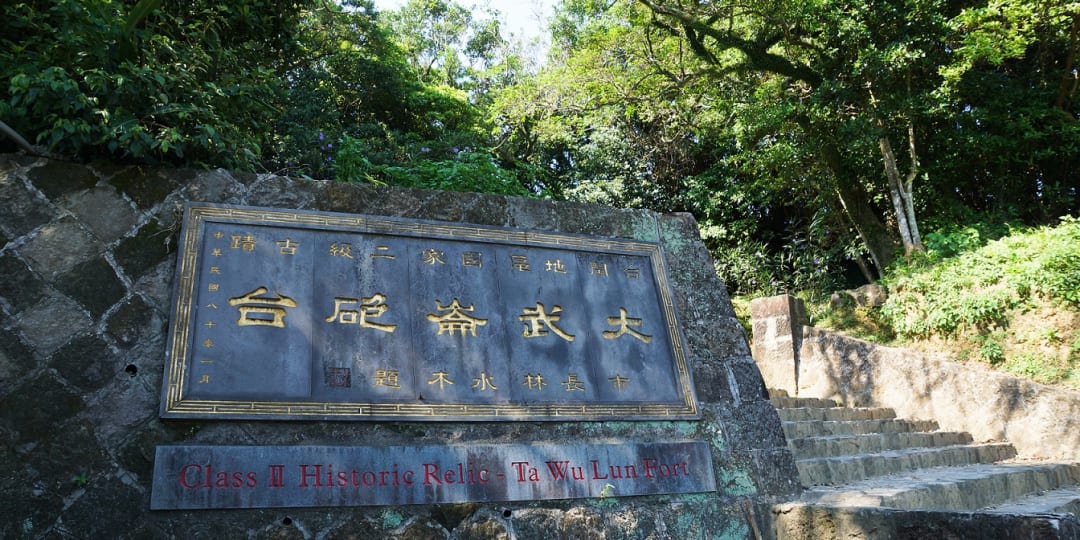 出處□自編引用(圖片引用自「基隆旅遊網」       https://tour.klcg.gov.tw/zh-hant/attractions/10484882/                                              引用(圖片引用自「基隆旅遊網」       https://tour.klcg.gov.tw/zh-hant/attractions/10484882/                                              引用(圖片引用自「基隆旅遊網」       https://tour.klcg.gov.tw/zh-hant/attractions/10484882/                                              題目 題目 大武崙砲台建造於何時？選項 A明代A明代B清代選項 C日據時代C日據時代D民國答案 Ｂ